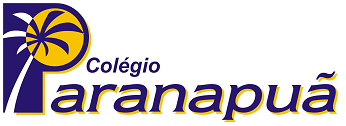 1) A sombra de uma vareta enterrada no chão muda de comprimento conforme a hora do dia. Após o amanhecer e minutos antes do anoitecer são os momentos em que a sombra atinge o seu comprimento máximo. Ao meio-dia, a sombra praticamente desaparece, pois o sol fica numa posição vertical em relação à terra.O gráfico que melhor representa o comprimento da sombra em função da hora do dia é: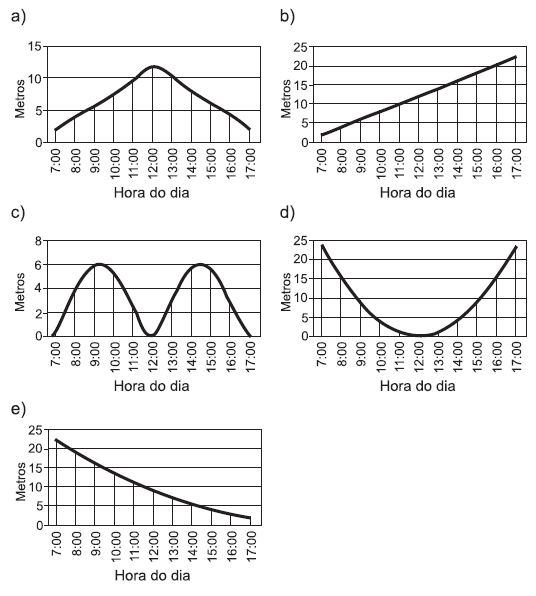 2) Em uma escola, as notas de aproveitamento são pontos que variam de 0 a 10. Para ser aprovado, um aluno precisa obter 20 pontos em cada matéria ao longo dos quatro bimestres do ano. Não atingindo essa pontuação em alguma matéria, precisa fazer recuperação. A tabela apresenta as notas de um aluno nos três primeiros bimestres.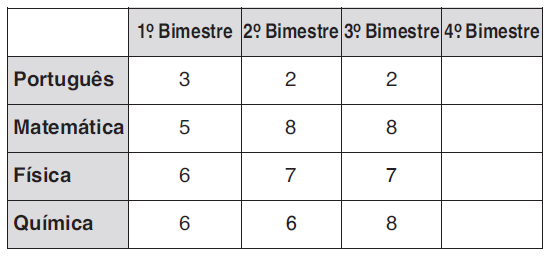 Embora ainda faltem as notas do 4° bimestre, pode-se afirmar que esse aluno fará recuperaçãoA) de todas as matérias.B) apenas de Português e Física.C) apenas de Português.D) apenas de Física e Química.E) apenas de Física.3) Por ocasião de uma campanha salarial, os funcionários de uma pequena empresa pediram ao seu dono e gerente um aumento de 25%. Ele, por sua vez, alegou que seria impossível atender a esse índice de aumento, já que o salário médio dos funcionários da empresa era de R$ 970,00, que, para a época, e em comparação com outras categorias, já era muito alto. Inconformados, os funcionários resolveram estudar melhor o caso e fizeram um levantamento de seus salários. Após a pesquisa obtiveram a tabela abaixo: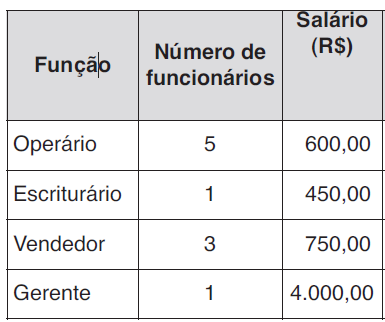 Os funcionários calcularam a moda e a mediana dos salários e encontraram, respectivamente:A) 600,00 e 600,00B) 600,00 e 750,00C) 750,00 e 750,00D) 750,00 e 675,00E) 600,00 e 675,004) Em uma sala de aula há 25 alunos, 4 deles considerados gênios. O número de grupos, com 3 alunos, que podem ser formados incluindo pelo menos um dos gênios é:A) 580B) 1200C) 970D) 1050E) 7805) Considere o quadrilátero que se obtém unindo quatro das intersecções das retas de equações x = 0, y = 0, y = 6 e y = 3x - 6, e suponha que uma xícara tem o formato do sólido gerado pela rotação desse quadrilátero em torno do eixo das ordenadas. Assim sendo, se quiséssemos calcular o volume desta xícara deveríamos calcular o volume de umA) cone.B) cilindro.C) cilindro mais um cone.D) cilindro menos um cone.E) tronco de cone.6) No gráfico abaixo, são mostradas as variações, em reais, do custo de produção e do valor que uma indústria arrecada, respectivamente, na fabricação e na venda de cada unidade de uma determinada peça que produz, ambos considerados com crescimentos lineares.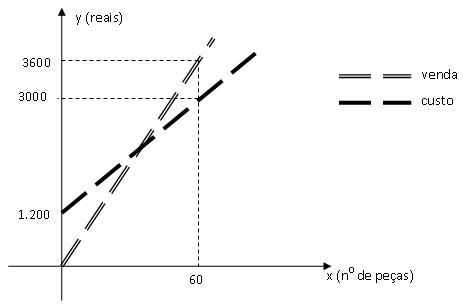 Com base no gráfico, são feitas as seguintes afirmações. Assinale a única FALSA:a) A indústria tem um custo fixo de produção de 1200 reaisb) Na venda de 60 peças a indústria arrecada 3600 reaisc) A indústria deve vender, no mínimo, 41 peças para apresentar lucrod) O lucro na venda de 60 peças é de 600 reaise) O preço de venda de cada peça é de 30 reais  7) Observe a figura. Um plano intercepta uma esfera segundo um círculo de diâmetro . O ângulo AOB mede 90º e o raio da esfera mede 12 cm. 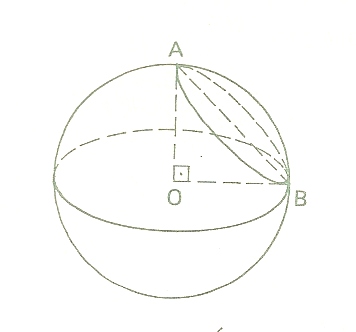 O volume do cone de vértice O e base de diâmetro  é:a) 9b) 36c) 48d) 144e) 13048) Um menino se encontra numa extremidade O de uma sala retangular de 6 passos de comprimento por 4 passos de largura, conforme figura. Se ele só pode dar um passo de cada vez, para norte (N) ou para leste (L), calcule quantos caminhos existem da origem O ao ponto A. (Obs.: A figura abaixo mostra um caminho).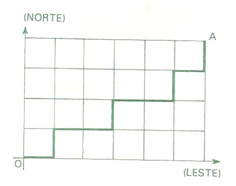 a) 120b) 150c) 180d) 210e) 2409) De um total de 500 estudantes da área de exatas, 200 estudam Cálculo Diferencial e 180 estudam Álgebra Linear. Esses dados incluem 130 estudantes que estudam ambas as disciplinas. Qual é a probabilidade de que um estudante escolhido aleatoriamente esteja estudando Cálculo Diferencial ou Álgebra Linear?a) 0,26b) 0,50c) 0,62d) 0,76e) 0,8010) O triângulo ABC está inscrito em um círculo de raio R. Se cos A = 3/5, o comprimento do lado BC é:a) 2R/5b) 3R/5c) 4R/5d) 6R/5e) 8R/5MATÉRIA:MATEMÁTICAPROF.(A).:EMANUELSÉRIE:EXATASALUNO(A):TURMA:TURNO: